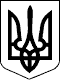 92 СЕСІЯ  ЩАСЛИВЦЕВСЬКОЇ СІЛЬСЬКОЇ РАДИ7 СКЛИКАННЯРІШЕННЯ29.05.2019 р.                                         № 1652с. ЩасливцевеПро надання дозволу на розробку проекту землеустрою щодо відводу земельної ділянки в оренду для розміщення комплексу нежитлових будівель та споруд пансіонату "Щасливцеве".Розглянувши спільну заяву фізичних осіб громадян ***,  ***,  *** про надання дозволу на розробку проекту землеустрою щодо відводу земельної ділянки в оренду на 49 років, під існуючим комплексом нежитлових будівель та споруд пансіонату "Щасливцеве", та надані документи, враховуючі що заявники є співвласниками цього об’єкту нерухомого майна (реєстраційний номер об’єкта нерухомого майна у Державному реєстрі речових прав на нерухоме майно – ***, номера записів про право власності***, ***, ***), керуючись ст.ст. 12, 52, 93, 122 - 124, 134 Земельного кодексу України та статтею 26 Закону України "Про місцеве самоврядування в Україні", сесія Щасливцевської сільської ради ВИРІШИЛА:1. Фізичним особам громадянам *** (паспорт *** №*** виданий Московським РВ ХМУ УМВС України в Харківській області, 19.04.2000 р., ідент. ном. – ***), *** (паспорт №***, виданий 21.11.2017 органом №***, ідент. ном. – ***), ** (Свідоцтво про народження (бланк *** №***) видане Відділом РАЦС по місту Харкову Харківського міського управління юстиції, 24.11.2009 р., ідент. ном. – ***) надати дозвіл на розробку проекту землеустрою щодо відведення в оренду на 49 років земельної ділянки під існуючим комплексом нежитлових будівель та споруд пансіонату "Щасливцеве", орієнтовною площею 2,9834 га., з цільовим призначенням - для будівництва та обслуговування об’єктів рекреаційного призначення (КВЦПЗ - 07.01) розташованої по вул. Морська, *** в с. Щасливцеве, Генічеського району Херсонської області, із земель рекреаційного призначення.2. Фізичним особам зазначеним у п. 1 цього рішення замовити в землевпорядній організації, яка має право займатися цим видом діяльності, розробку проекту землеустрою щодо відведення вищезазначеної земельної ділянки в оренду.3. Контроль за виконанням даного рішення покласти на Постійну комісію Щасливцевської сільської ради з питань регулювання земельних відносин та охорони навколишнього середовища.Сільський голова                        